Name: _____________________ #____Book Activities – I Survived The Nazi Invasion, 1944Part 1: Use the map below to identify the country of Poland.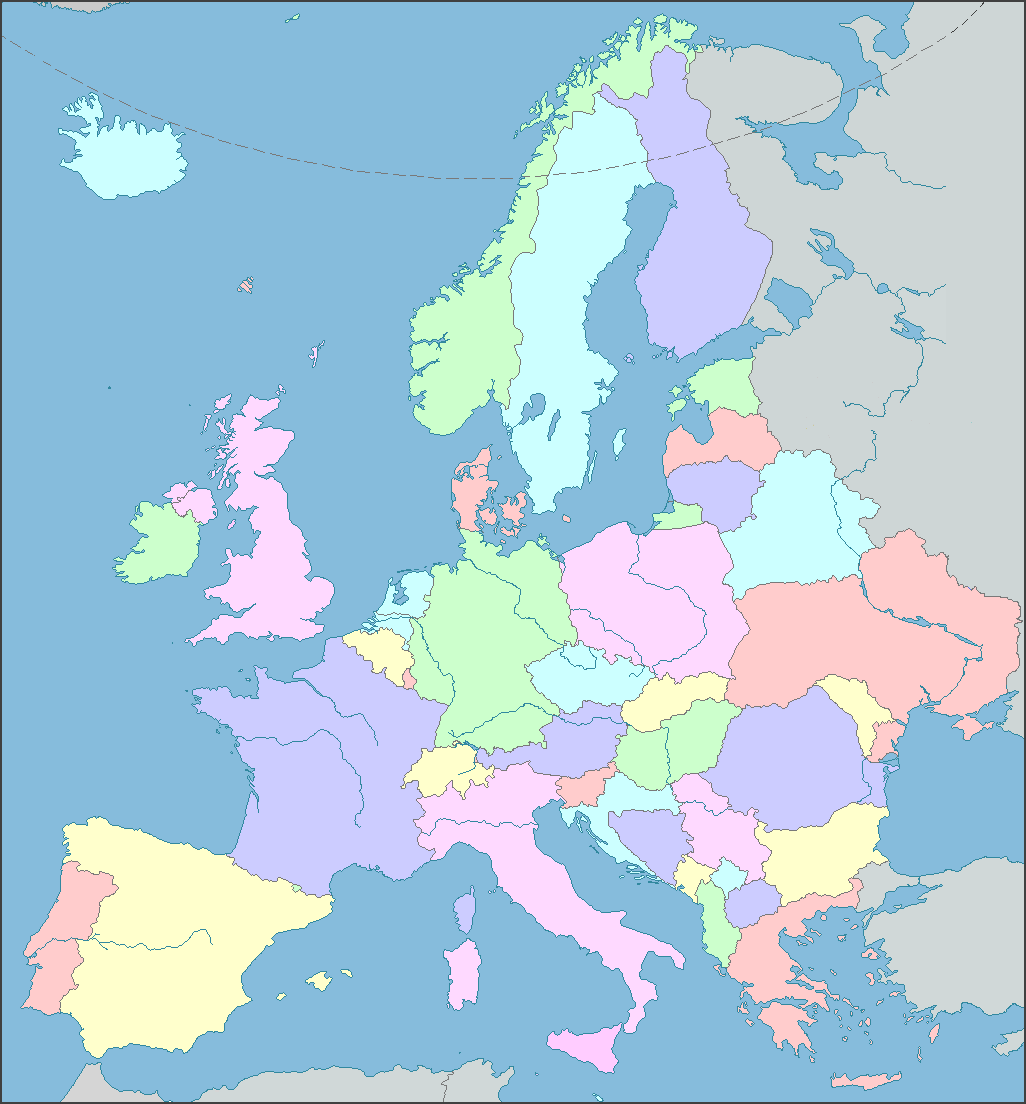 Part 2: In the story, the main character, Max, deals with lots of different emotions at different points in the book.  Fill in the chart below with at least one example to show each of these different emotions.  Use the provided page numbers to help you.Part 3: Max and his sister, Zena, have a very close brother-sister relationship.  Go back in the story and find at least 2 examples that show this special bond between one another.Part 4:  Figurative Language – Use the page numbers and the book to find examples of figurative language (similes, metaphors, personification, hyperboles, and idioms).Part 5: Synonyms:   Write a synonym for the bold-faced underlined word on each provided line.  Then write the part of speech for your word (noun, verb, adjective, adverb).Sparks showered down like burning snowflakes.  (pg. 2)   __________________ Part of speech: ___________Before she could change her mind, Max was on his stomach, slithering under the fence. (pg. 10) _________________ Part of speech: ___________Max’s head throbbed from where the soldier had smacked him. (pg. 12) ________________ Part of speech: ___________But the soldier whirled around, his piglike eyes squinting into the thicket on the side of the road. (pg. 15) __________________ Part of speech: ___________Max peered through the hay. (pg. 29) _____________________ Part of speech: ___________Part 6:  Making Inferences When Zena popped the berries into her mouth (pg. 10), the author says she had the biggest smile Max had seen in weeks. Why do you think she was smiling so much?  __________________________________The author says, “It was late at night, and Hannah had come to their house.  Max was almost asleep when he heard her voice.  He’d almost leaped out of bed to see her.”   What do these words show us about the relationship between Max and his Aunt Hannah? ______________________________Why do you think when Max saw the farmer, his first reaction was to stand up, get between the farmer and Zena, and get ready for a fight? _________________________________________________________Part 7: Sequencing - Put the following events from chapter 4 in order.  ____ The rifle butt hit a rock.____ The kids escaped by running toward the wheat field.____ The rifle fired.____ Max threw himself against the man.____ The rifle sailed through the air.  ____The bullet hit the soldier in the leg.Part 8: Making Connections In chapter 10, Max is trapped by the tree that has fallen on him.  While in the ditch, he has to figure out how to get out.  Describe a time when you had something that was hard for you.  What was your plan to overcome your problem? __________________________________________________________________________________________________________________Emotion:Page Number(s):Example(s) From Book:Angry/madPgs. 5, 17, 70ScaredPgs. 12, 29, 49, 51, 59FrustratedPg. 8ExcitedPg. 261.2.Page NumberType of Figurative LanguageExample6simile9personification9-10simile12simile13simile17simile25Personification35metaphor39Hyperbole41simile42simile46simile50idiom53simile64idiom77simile